…coming to the GGG in May 2017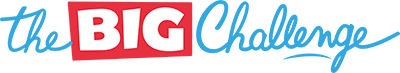 Viele kennen ihn ja schon, den Englischwettbewerb The Big Challenge. Wer ihn noch nicht kennt, hat auch 2017 wieder die Möglichkeit sich mit anderen Mitschülerinnen und Mitschülern zu testen. In 45 Minuten Fragen zu Texten, Bildern und Vokabeln beantworten, das ist doch nichts Neues für Euch.Zugegeben einige Fragen sind kniffliger und man muss schon ein bisschen über sie nachdenken, aber The Big Challenge soll ja schließlich auch eine Herausforderung sein. Und man kann ja vorher auf http://www.thebigchallenge.com/de/uebungen/ so viel trainieren wie man möchte.Jeder Teilnehmer erhält mindestens eine Urkunde und einen Trostpreis. Von allen Teilnehmern erhalten aber mehr als 50% weitere Preise. Und dieses Jahr verteilt TheBigChallenge noch einen elektronischen Überraschungspreis an jede Schule!Was müsst Ihr tun um teilzunehmen? Ihr solltet den Klassen 5-9 angehören, den unteren Abschnitt (Einverständniserklärung) und die Teilnahmegebühr von 3,50 Euro (sie dient ausschließlich der Finanzierung des Wettbewerbs und der Preise) bei Eurem Englischlehrer/ Eurer Englischlehrerin abgeben. Anmeldeschluss ist der 16. Dezember 2016Ich freue mich auf Eure Teilnahme.(Alexander Koch, Organisator des Wettbewerbs The Big Challenge am GGG) __________________________________					       ________Zu- und Vorname des Kindes						KlasseMit der Teilnahme meines Kindes am Wettbewerb „The Big Challenge“ am 4.Mai.2017 am GGG bin ich einverstanden. Mir ist bekannt, dass die Teilnahmegebühr 3,50 Euro beträgt._________________					___________________________           Datum				                            	Erziehungsberechtigte